Roscoe C. MillsJuly 27, 1883 – January 10, 1956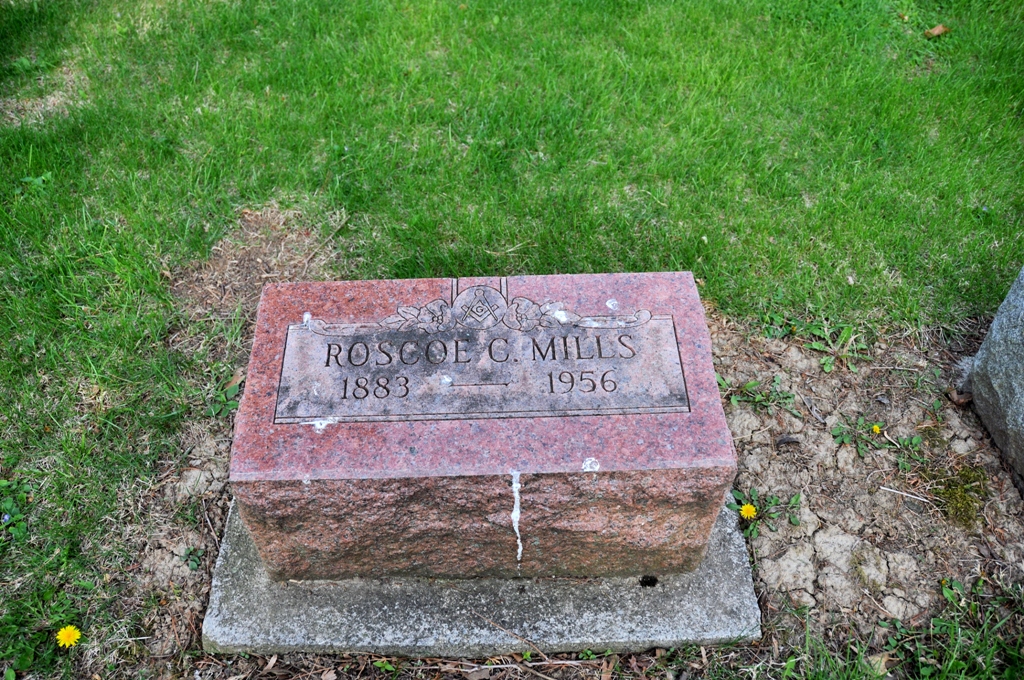 Photo by Deb CurryRoscoe Mills Dies Tuesday Afternoon
Funeral Services Friday Afternoon
  Roscoe C. Mills, 72, of Hesperia, Mich., a native of Adams County, died at 4 o'clock Tuesday afternoon at Mercy Hospital in Muskegon, Mich., following an illness of six weeks of complications.
  He was born in Adams County July 27, 1883, a son of Mr. and Mrs. Sylvester Mills, and was never married. He had resided in Michigan for several years.
  Mr. Mills was a member of the United Brethren Church.
  Surviving are a brother, Oliver P. Mills of Decatur; a half-brother, Hugh Mills of Grand Rapids, Mich.; one sister, Mrs. John W. Beal of Decatur, and two half-sisters, Mrs. Frank C. Andrews of Angola and Mrs. Orpha Arrigo of Phoenix, Ariz.
  Funeral services will be conducted at 2 p.m. Friday at the Gillig & Doan funeral home, the Rev. John E. Chambers officiating. Burial will be in the Pleasant Dale Cemetery. Friends may call at the funeral home after 1 p.m. Thursday until time of the services.
Decatur Daily Democrat, Adams County, IN; January 11, 1956
